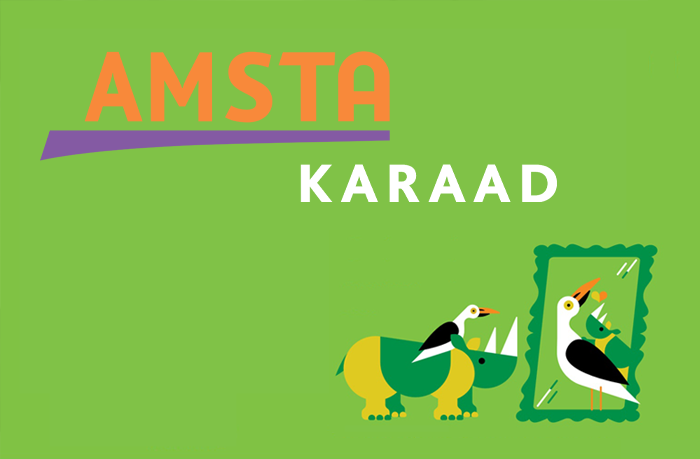 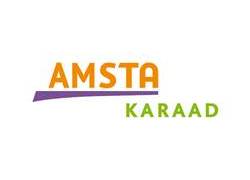 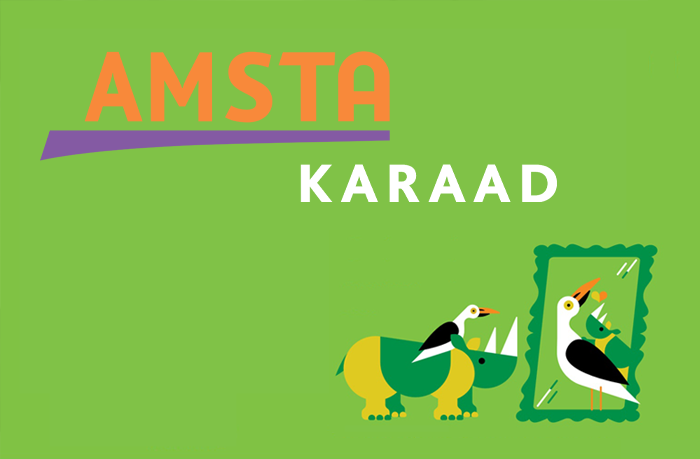 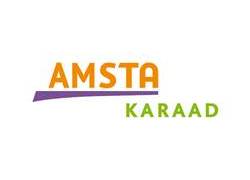 Algemene gegevens van de aanvragerCliëntgegevensContactgegevens 1ste contactpersoonAdministratieve gegevensIndicatie en financiering ZorgvraagOm uw aanvraag goed te kunnen beoordelen willen wij u vragen om de volgende documenten mee te sturen met dit aanmeldformulier.Kopie van uw indicatiebesluitBeeldvormingsdocumenten  denk hierbij aan een ondersteuningsplan of IQ testKopie beschikking juridische statusAkkoordverklaring en ondertekening U kunt zich aanmelden op de volgende manieren: Naam: Adres, postcode en woonplaats: Telefoonnummer:E-mailadres:Relatie tot ondersteuningsvrager: Zorgvraag voor:         Wonen                  Ambulante ondersteuning        Dagbesteding       Behandeling / DiagnostiekNaam: Roepnaam: Adres, postcode en woonplaats:Telefoonnummer:E-mailadres:Geslacht:  Geboortedatum: Nationaliteit:Burgerservicenummer:Soort legitimatie:Nummer legitimatie:Naam: Adres, postcode en woonplaats:Telefoonnummer:E-mailadres:Relatie tot cliënt:  Naam zorgverzekeraar: Polis / relatienummer: Naam huisarts: Telefoonnummer huisarts: Apotheek naam / nummer:   Juridische status:     Geen          Curatele            Bewind voering       Voogdij    Mentor        Reclassering     RM/ IBS                  Artikel 60Indicatie aanwezig:      Ja                              nee                          in aanvraagZo ja, welke?     WLZ (CIZ)             WMO (gemeente)      Jeugdwet (gemeente) Financieringsvorm:      ZIN                             PGB                        Per e-mail: U kunt de documenten mailen naar:csb@amsta.nl Voor vragen kunt u telefonisch contact opnemen via nummer 020-5890050Per post:U kunt het aanmeldformulier opsturen naar:CSB Amsta KaraadPolderweg 2-41093 KM Amsterdam